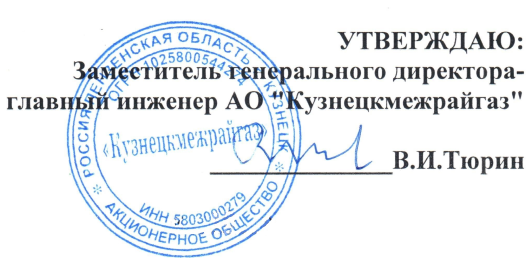                                       ГРАФИК                           «    12    »    апреля   2021 годатехнического обслуживания внутридомовых газопроводов, входящих в состав имущества общего пользования многоквартирных жилых домов в городе Кузнецке на июль 2021 года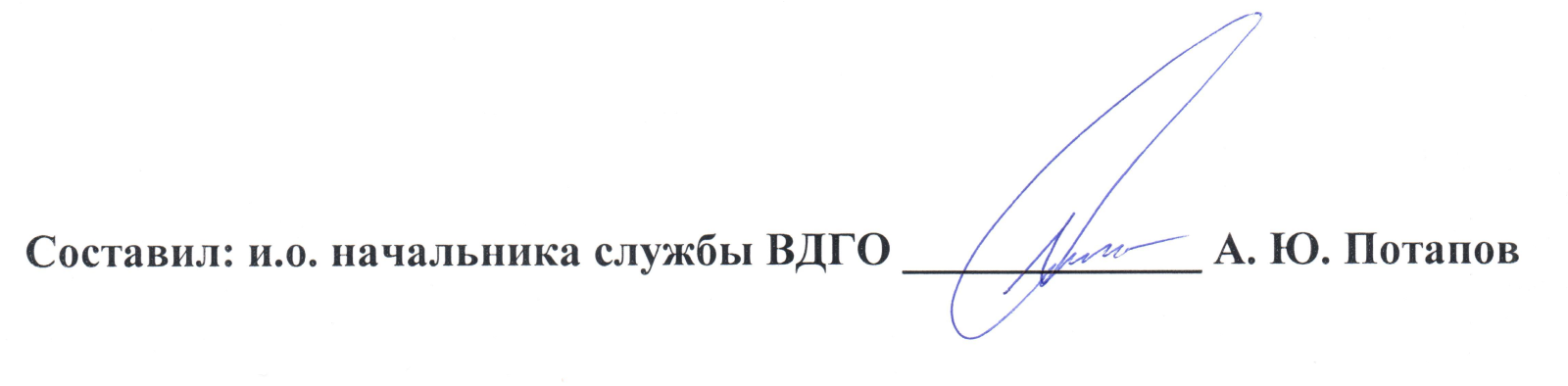 № п/пАдрес многоквартирного жилого домаДата и время выполнения работ 1231город Кузнецк, улица Кирова, дом №9501.07.2021 года (с 900 до 1600)02.07.2021 года (с 900 до 1500)2город Кузнецк, улица Маяковского, дом №6305.07.2021 года (с 900 до 1600)3город Кузнецк, улица Кирова, дом №9706.07.2021 года (с 900 до 1600)4город Кузнецк, улица Ленина, дом №16507.07.2021 года (с 900 до 1600)5город Кузнецк, улица Победы, дом №5008.07.2021 года (с 900 до 1600)6город Кузнецк, улица Победы, дом №5209.07.2021 года (с 900 до 1500)7город Кузнецк, улица Победы, дом №5412.07.2021 года (с 900 до 1600)8город Кузнецк, улица Победы, дом №6613.07.2021 года (с 900 до 1600)14.07.2021 года (с 900 до 1600)9город Кузнецк, улица Белинского, дом №12715.07.2021 года (с 900 до 1600)16.07.2021 года (с 900 до 1500)10город Кузнецк, улица Осипенко, дом №4619.07.2021 года (с 900 до 1600)11город Кузнецк, улица Осипенко, дом №4820.07.2021 года (с 900 до 1600)12город Кузнецк, улица городок Дружба, дом №121.07.2021 года (с 900 до 1600)13город Кузнецк, улица городок Дружба, дом №221.07.2021 года (с 900 до 1600)14город Кузнецк, улица городок Дружба, дом №321.07.2021 года (с 900 до 1600)15город Кузнецк, улица городок Дружба, дом №421.07.2021 года (с 900 до 1600)16город Кузнецк, улица городок Дружба, дом №521.07.2021 года (с 900 до 1600)17город Кузнецк, улица Леваневского, дом №6022.07.2021 года (с 900 до 1600)18город Кузнецк, улица Победы, дом №523.07.2021 года (с 900 до 1500)19город Кузнецк, улица Победы, дом №723.07.2021 года (с 900 до 1500)20город Кузнецк, улица Октябрьская, дом №6926.07.2021 года (с 900 до 1600)21город Кузнецк, улица Леваневского, дом №6227.07.2021 года (с 900 до 1600)22город Кузнецк, улица Республики, дом №3227.07.2021 года (с 900 до 1600)23город Кузнецк, улица Пушкина, дом №1228.07.2021 года (с 900 до 1600)24город Кузнецк, улица Победы, дом №56б29.07.2021 года (с 900 до 1600)30.07.2021 года (с 900 до 1600)